												RNT9092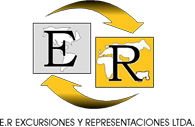 PLAN COVEÑAS BAJA TEMPORADA 2023Enero 16 2023 A Diciembre 15 2023Excepto Fechas De Alta Temporada: Semana Santa Abr 1-9Semana de receso Oct 7-16 / Puentes FestivosEL PRECIO INCLUYE:Alojamiento 3 Noches / 4 Días en el hotel seleccionado en acomodación elegida Desayuno diario de acuerdo al numero de noches Tour Caimanera con almuerzo Traslado Aeropuerto Montería/ Hotel / Traslado Aeropuerto Montería Uso de las facilidades del hotel seleccionado Tarjeta de Asistencia médica COLASISTENCIA Iva de alojamiento EL PRECIO NO INCLUYE:Gastos de índole personal: bar, lavandería, compras Alimentación no descritaEntradas no descritasTiquetes aéreosToures no descritos VALOR DEL PLAN POR PERSONAOPCIONALES Tour Sabanero: Recorrido por las poblaciones de Tuchin tierra del sombrero vueltiao, Chinu, Sampues donde conoceremos sus artesanías en cuero y madera, Sincelejo donde visitaremos su catedral. AlmuerzoVALOR POR PERSONA = $169.000 (Aplica Mínimo 4pax)Tour Day Isla Mucura: Coctel de bienvenida, Almuerzo típico, Servicio de playa, Refrigerio, Transporte en lancha.VALOR POR PERSONA = $165.000DISTANCIAS Tener en cuenta que del Aeropuerto de Montería a Coveñas hay una distancia aproximada de 1 hora y 45 minutos. NOTASDisponibilidad sujeta a cupos al momento de reservarTarifa aplica para MINIMO 2 personas Servicios cotizados, comprados y NO tomados NO son rembolsablesTARIFAS DE BAJA TEMPORADATARIFAS SUJETAS A CAMBIOS SIN PREVIO AVISO POR AJUSTES TARIFARIOS O TRIBUTARIOSTarifas sujetas a cambios y/o modificaciones sin previo avisoPenalidades por cancelaciones: Hasta 15 días antes 70%			   Hasta 8 días antes   80%   Hasta 3 días antes   90%   NO SHOW             100%HOTELDOBLETRIPLENIÑOS(3-9años)HOTEL PALMALINDANoche Adicional$884.000$147.000$752.000$134.000$484.000$108.000HOTEL GREEN Noche Adicional$885.000$147.000$752.000$134.000$484.000$108.000HOTEL LA FRAGATA Noche Adicional $1.027.000$194.000$821.000$158.000$461.000$100.000HOTEL LOS HERMANOS Noche Adicional$1.128.000$224.000$973.000$204.000$599.000$147.000HOTEL PLAYA DIVINA Noche Adicional $998.000$180.000$890.000$180.000$595.000$145.000